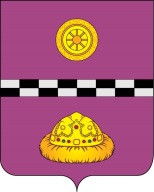                                         ПОСТАНОВЛЕНИЕот  28 ноября 2017 г.                                                                        №  470 О ликвидации автономного учреждения«Редакция газеты «Княжпогостские вести»	Руководствуясь статьями 61, 63 Гражданского кодекса Российской Федерации, статьей 19 Федерального  закона от 03.11.2006 № 174-ФЗ «Об  автономных учреждениях»ПОСТАНОВЛЯЮ:	1. Ликвидировать автономное учреждение «Редакция газеты «Княжпогостские вести» (далее АУ «Редакция газеты «Княжпогостские вести»).	2	Наделить полномочиями по регистрации ликвидации АУ «Редакция газеты «Княжпогостские вести» для подачи и получения документов Немчинова Анатолия Львовича-председателя ликвидационной комиссии.	3. Контроль за исполнением постановления возложить на первого заместителя руководителя администрации муниципального района «Княжпогостский» Панченко И. В.Первый заместитель руководителяадминистрации муниципальногорайона «Княжпогостский»                                             И. В. Панченко                                                                         